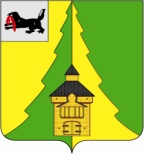 Российская Федерация	Иркутская область	Нижнеилимский муниципальный район	АДМИНИСТРАЦИЯ		ПОСТАНОВЛЕНИЕ    От « 27 » декабря   2021 г. № 1238  	г. Железногорск-ИлимскийВ соответствии со статьей 86 Бюджетного кодекса Российской Федерации, Федеральным законом от 06.10.2003г. № 131-ФЗ «Об общих принципах организации местного самоуправления в Российской Федерации», Законом Иркутской области от 09.12.2013г. № 110-ОЗ «О наделении органов местного самоуправления отдельными областными государственными полномочиями по организации мероприятий при осуществлении деятельности по обращению с собаками и кошками без владельцев»,  Порядком расходования субвенций, предоставляемых местным бюджетам из областного бюджета на осуществление отдельных областных государственных полномочий по организации мероприятий при осуществлении деятельности по обращению с собаками и кошками без владельцев в границах населенных пунктов Иркутской области, утвержденным Постановлением Правительства Иркутской области от 03.03.2014г. № 97-пп, руководствуясь статьей 12 Устава муниципального образования «Нижнеилимский район», администрация Нижнеилимского муниципального районаПОСТАНОВЛЯЕТ:Установить расходные обязательства муниципального образования «Нижнеилимский район» на осуществление переданных администрации Нижнеилимского муниципального района отдельных областных государственных полномочий по организации мероприятий при осуществлении деятельности по обращению с собаками и кошками без владельцев в границах населенных пунктов Иркутской области  (далее – расходные обязательства) и включить их в реестр расходных обязательств администрации Нижнеилимского муниципального района. Осуществлять финансовое обеспечение расходных обязательств за счет и в пределах субсидий из бюджета Иркутской области, предоставляемых бюджету муниципального образования «Нижнеилимский район» на указанные цели на соответствующий финансовый год (далее – субвенция).Отделу ГО и ЧС администрации Нижнеилимского муниципального района:обеспечивать осуществление отдельных областных государственных полномочий по организации мероприятий при осуществлении деятельности по обращению с собаками и кошками без владельцев в границах населенных пунктов Нижнеилимского района Иркутской области (далее – государственные полномочия);представлять в уполномоченный исполнительный орган государственной власти Иркутской области (далее – уполномоченный орган):а) информацию о ходе осуществления государственных полномочий – по форме и в сроки, установленные уполномоченным органом;б) отчет об использовании финансовых средств, предоставленных из областного бюджета на осуществление государственных полномочий, а также материальных ресурсов, предоставленных за счет средств Иркутской области на осуществление государственных полномочий, - ежеквартально не позднее десяти дней после окончания квартала по форме, утвержденной уполномоченным органом; 	в) расчет расходов на осуществление государственных полномочий на следующий год – ежегодно в сроки, определенные бюджетным законодательством.4.	Отделу бухгалтерского учета и отчетности администрации Нижнеилимского муниципального района осуществлять учет расходования средств субвенции.5.	Настоящее Постановление подлежит официальному опубликованию и распространяется на правоотношения, возникшие с 01.01.2022 года. 6.	Положения настоящего Постановления вводятся в действие ежегодно одновременно с вступлением в силу закона Иркутской области об областном бюджете на очередной финансовый год при условии, что указанным законом Иркутской области об областном бюджете предусмотрено предоставление субвенции бюджету муниципального образования «Нижнеилимский район» на осуществление администрацией Нижнеилимского муниципального района соответствующих государственных полномочий.7.	Признать утратившими силу Постановление администрации Нижнеилимского муниципального района от 10.05.2016г. № 317 «Об осуществлении администрацией Нижнеилимского муниципального района отдельных областных государственных полномочий в сфере обращения с безнадзорными собаками и кошками в Иркутской области», Постановление администрации Нижнеилимского муниципального района от 26.01.2021г.             № 68 «О внесении изменений в Постановление администрации Нижнеилимского муниципального района от 10.05.2016г. № 317 «Об осуществлении администрацией Нижнеилимского муниципального района отдельных областных государственных полномочий в сфере обращения с безнадзорными собаками и кошками в Иркутской области».8.	Настоящее Постановление опубликовать в периодическом печатном издании «Вестник Думы и администрации Нижнеилимского муниципального района», разместить на официальном сайте муниципального образования «Нижнеилимский район».9. Контроль за исполнением настоящего Постановления возложить на заместителя мэра по экономической политике и цифровому развитию Чудинова Е.В.Мэр района                                                  М.С. РомановРассылка: в дело-2, Цвейгарту В.В., Чудинову Е.В., отдел ГОиЧС, Финансовое управление, отдел бухгалтерского учета и отчетности. О.В. Ефремова 
8 (395 66) 30779«Об осуществлении администрацией Нижнеилимского муниципального района отдельных областных государственных полномочий по организации мероприятий при осуществлении деятельности по обращению с собаками и кошками без владельцев в границах населенных пунктов Иркутской области»